Kid’s Corner Week 20Bible Verse: And God said, Let us make man in our image, after our likeness: and let them have dominion over the fish of the sea, and over the fowl of the air, and over the cattle, and over all the earth, and over every creeping thing that creepeth upon the earth.  Genesis 1:26 (KJV)And the rib, which the Lord God had taken from man, made he a woman, and brought her unto the man.  Genesis 2:22 (KJV)So here we are almost at the end of God’s glorious creation.  In the previous weeks we learned that God made day and night, the sun, moon and stars, the sky, oceans, land, plants, fruits, animals and today we are learning about God creating man and woman.  The first line of the verse says, “And God said, Let us make man in our own image,” This tells me that God looks like you and me.   God made the first man, from the dust of the ground and He breathed life into him.  The verse from today also says that the man had “dominion” over all the creatures that he made.  Dominion means to rule or have control, so God wanted Adam to rule over His many creatures.  Now the second Bible verse for today tells us how God made a woman to keep the man company.  God called the man, Adam and the woman, Eve.  And God put them in His garden called Eden.  It was a beautiful garden with all of God’s creations in it.  Adam gave the names to all of the creatures in the garden.  He named them all.  Then from Adam and Eve God made children and grandchildren.  God made many more people.  Then God made us……. you and me.  God knew what we were like before we were born.  God knows what we say, what we do, where we go.  He knows about us all day and all night.  God made us.  We all are descendants from Adam and Eve, the first people that God made.  Remember God made us in His own image.  He wants us to love Him and love others.  Be mindful to pray to Him every day And thank Him for all your blessings!!!! 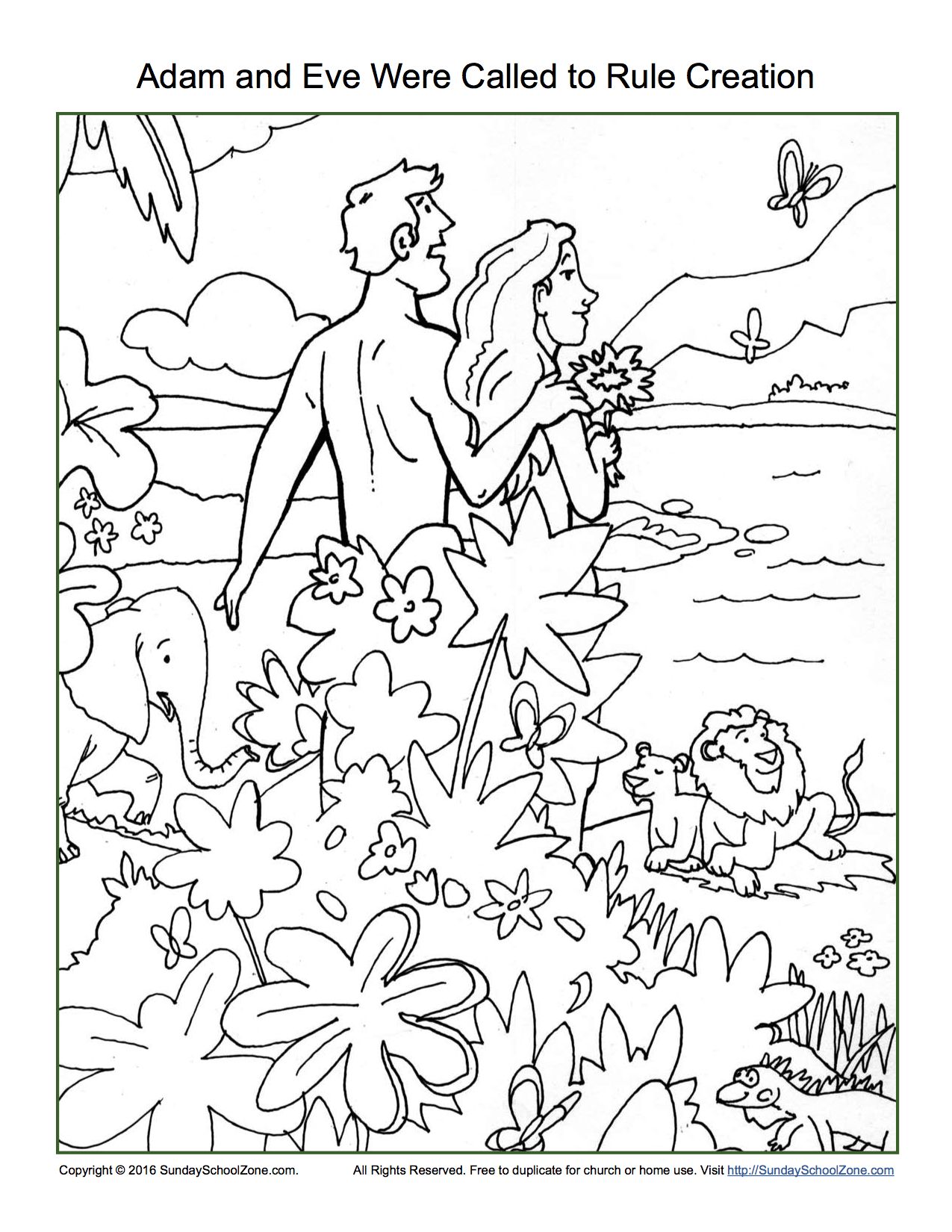 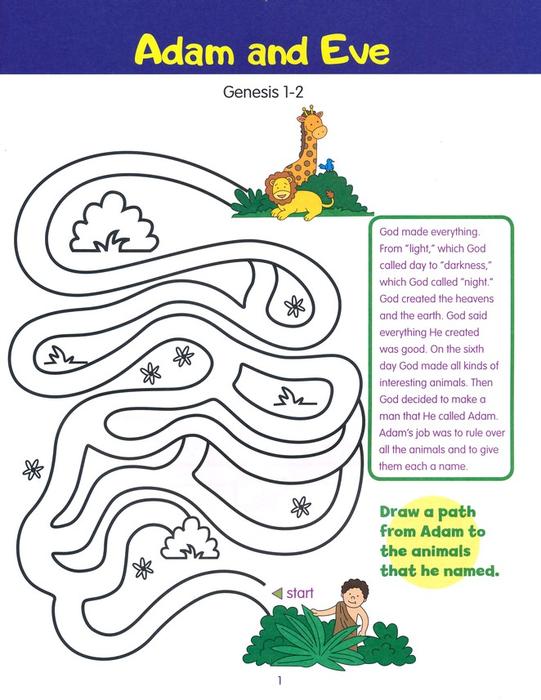 Copyright © 2020 One Stone Biblical Resources.Teen TalkBible Verse: And God said, Let us make man in our image, after our likeness: Genesis 1:26 KJVAnd the Lord God formed man of the dust of the ground, and breathed into his nostrils the breath of life; and man became a living soul.  Genesis 2:7 KJVWow!!!! On the sixth day of creation God saved the best for last……He created man!!.  We were created in His image and likeness.  Because we are created in the image of God, we need to respect and honor God and each other.  We must treat everyone with respect.  That is God’s way and he wants it to be our way.  God wants us to love him first and then our neighbor.  He wants us to have eternal life someday in heaven with Him, His son, Jesus and the Holy Spirit.  It is significant that God formed the first man, Adam from the dust of the earth because one day our body will return to dust but what about our soul?  The verse says, “and man became a living soul.”  What exactly does that mean?  A soul in the dictionary means, the spiritual or immaterial part of a human being, regarded as immortal.  That’s a lot to swallow…  so it means that God made the spiritual part of man too when he was created.  Because he could think, love and choose, Adam was a living soul.  He could use his mind to think, his emotions to love and his will to choose. Adam had very high intelligence just like God.  Remember God gave him the difficult task of naming all the animals.  I don’t know if I would have been up for that challenge!! But Adam was created in God’s image so he could perform that feat.  As far as love goes we know that God is Love so when God made Adam he was full of God’s love and emotions.  And then we come to Adam’s will to choose.  God has a free will so Adam was like God and had free will.   Adam could choose to obey God or he could choose to disobey God.  Adam was responsible for his own choices.  This is what separates man from all other living creatures: his mind, emotions and will.  So why was man created, you might ask?  Isaiah 43:7 says, “ I (meaning God) have created him for My glory.”   We have been put on this earth to glorify God, worship God,  to love God and to fellowship with God.  Please remember this that God made everything from nothing.  He is our all-powerful, loving creator.  Watch this Chris Tomlin video-Indescribable: https://www.youtube.com/watch?v=r4-tGQD6sUAAnd this one too-How Great is Our God: https://www.youtube.com/watch?v=cKLQ1td3MbE